Собираем портфель будущему первоклассникуПенал Шариковые ручки (синие) 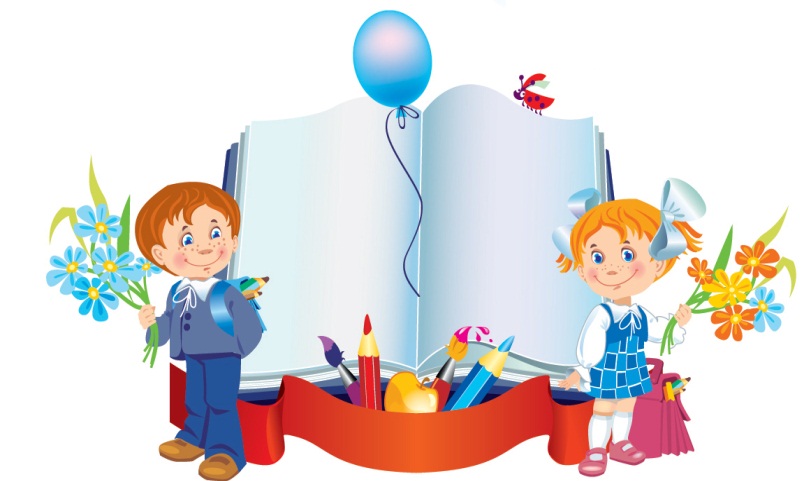 Цветные карандашиДва простых карандаша (ТМ) ЛастикЛинейка 20 смПодставка для книгТетради в клетку стандартные (10 шт.)Тетради в косую линейку (10 шт.)Обложки для тетрадейОбложки для учебников Папка для тетрадейЦветная бумага (2 пачки)Цветной картон (2 пачки)Ножницы с тупыми концами (в футляре)ПластилинКлей (карандаш)Альбом (папка) для рисования (А 4)Акварельные краскиКисточки для рисования (3 шт.)Стаканчик-непроливайка для водыБлокнот для записейСпортивная форма (белая футболка, темные шорты, кроссовки или кеды)Сменная обувь                                            Список документов 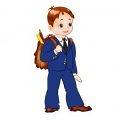 При записи ребенка в 1 класс необходимо представить следующие документы: заявление одного из родителей или другого законного представителя ребенка (заполняется в школе);паспорт одного из родителей; свидетельство о рождении ребенка и его копию; медицинскую карту. 